Avances de los trabajos que se realizan en la Unidad de Medicina Familiar N°23 CD. Ixtepec. Muros Exteriores. 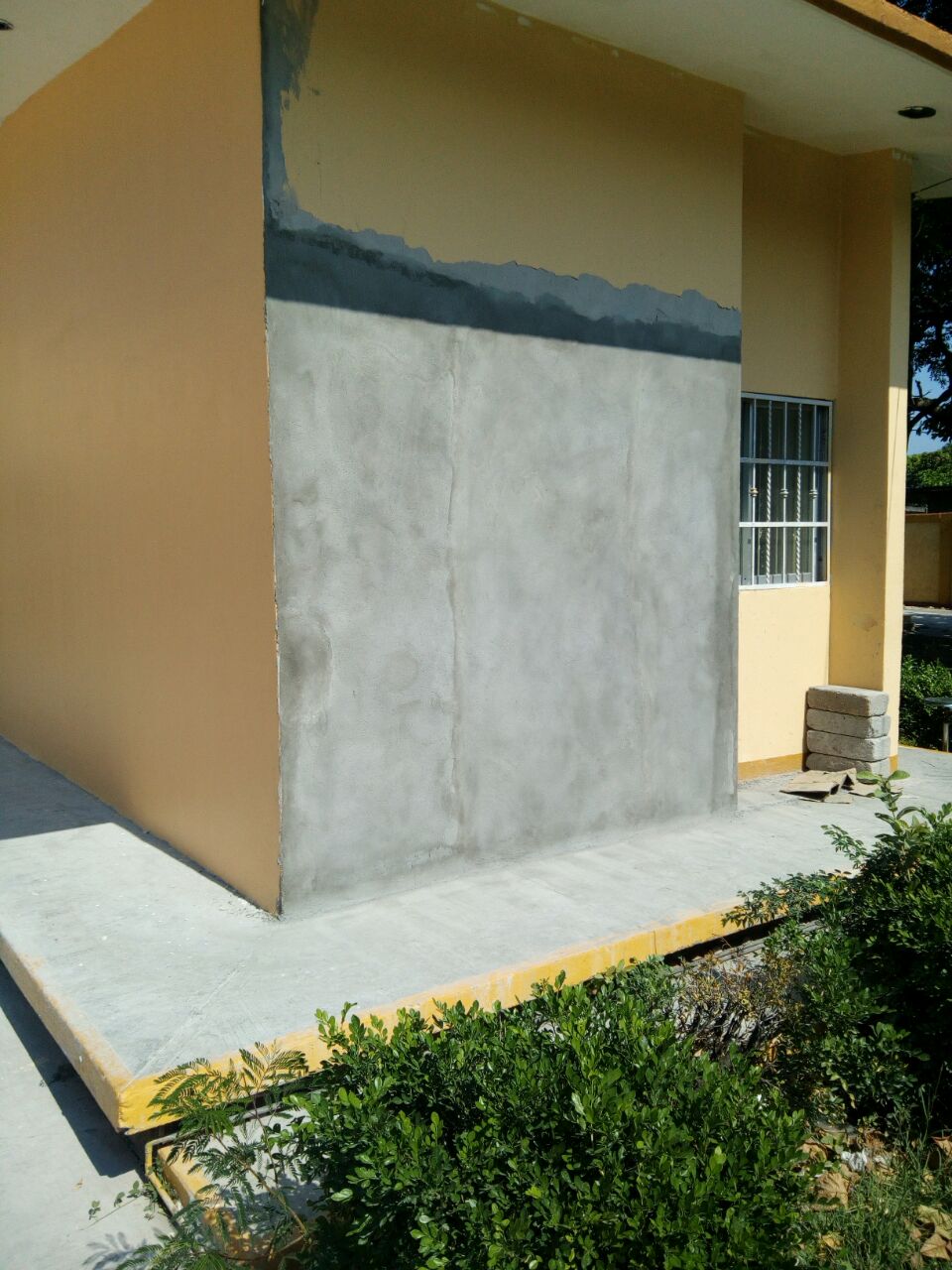 Columnas.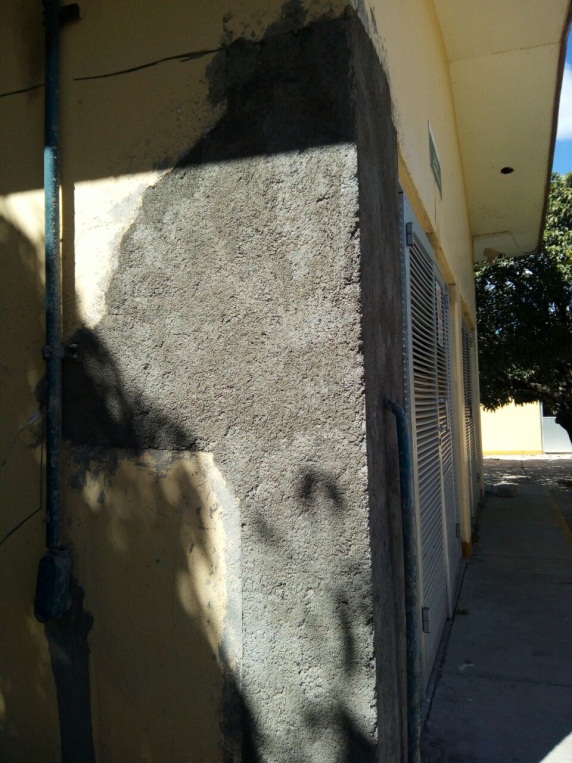 Corrección de fisuras en Muros.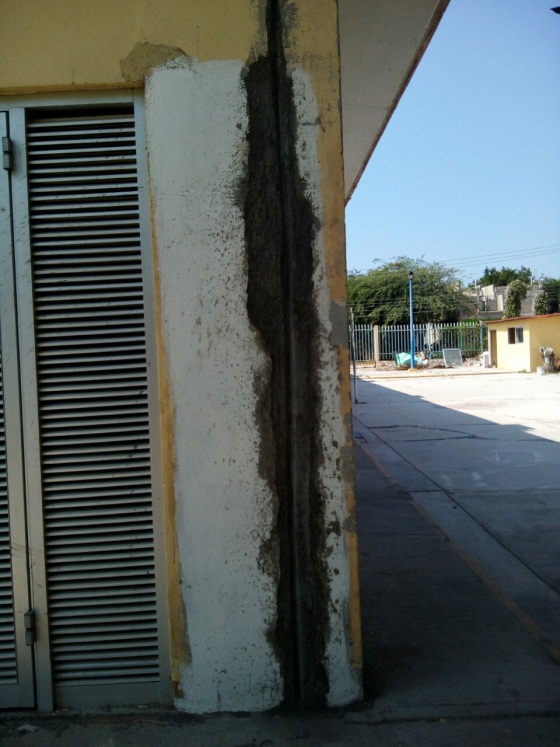 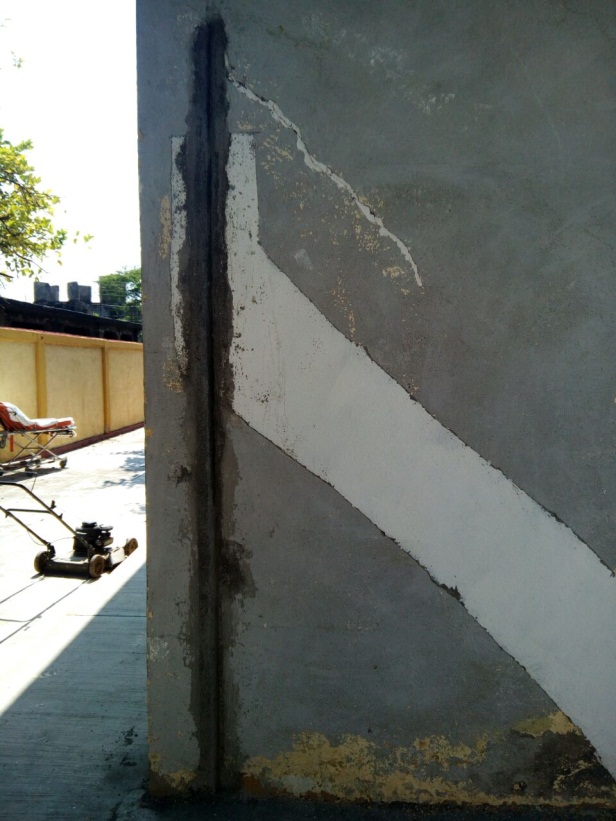 Corrección de fisuras y Aplanados en Muros.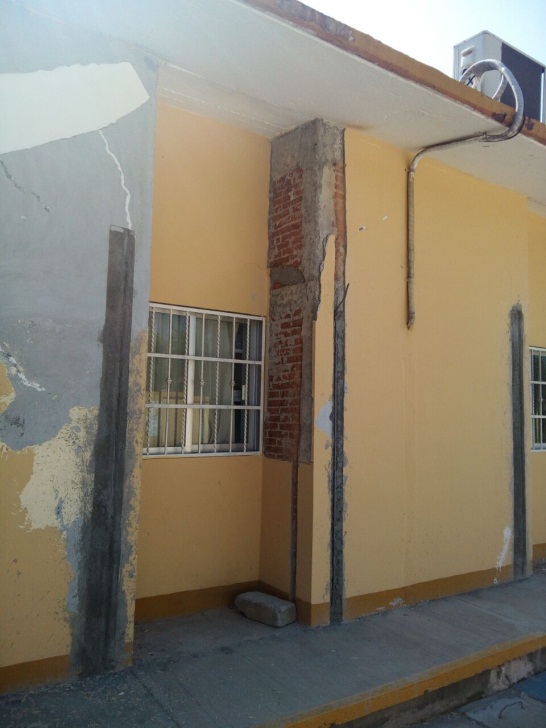 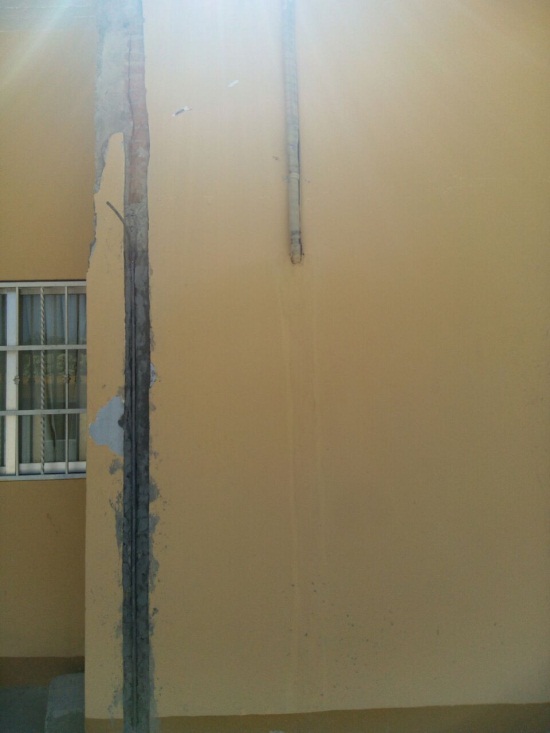 Aplanados en Muros.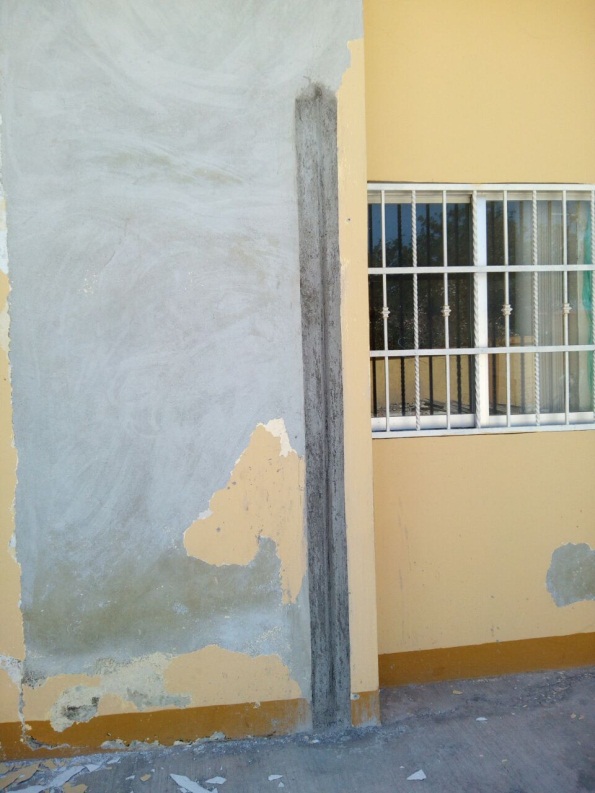 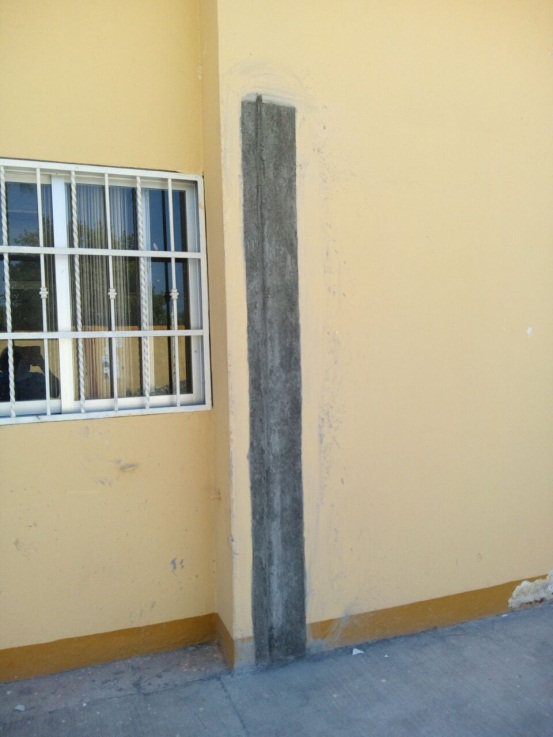 Aplanados en Muros.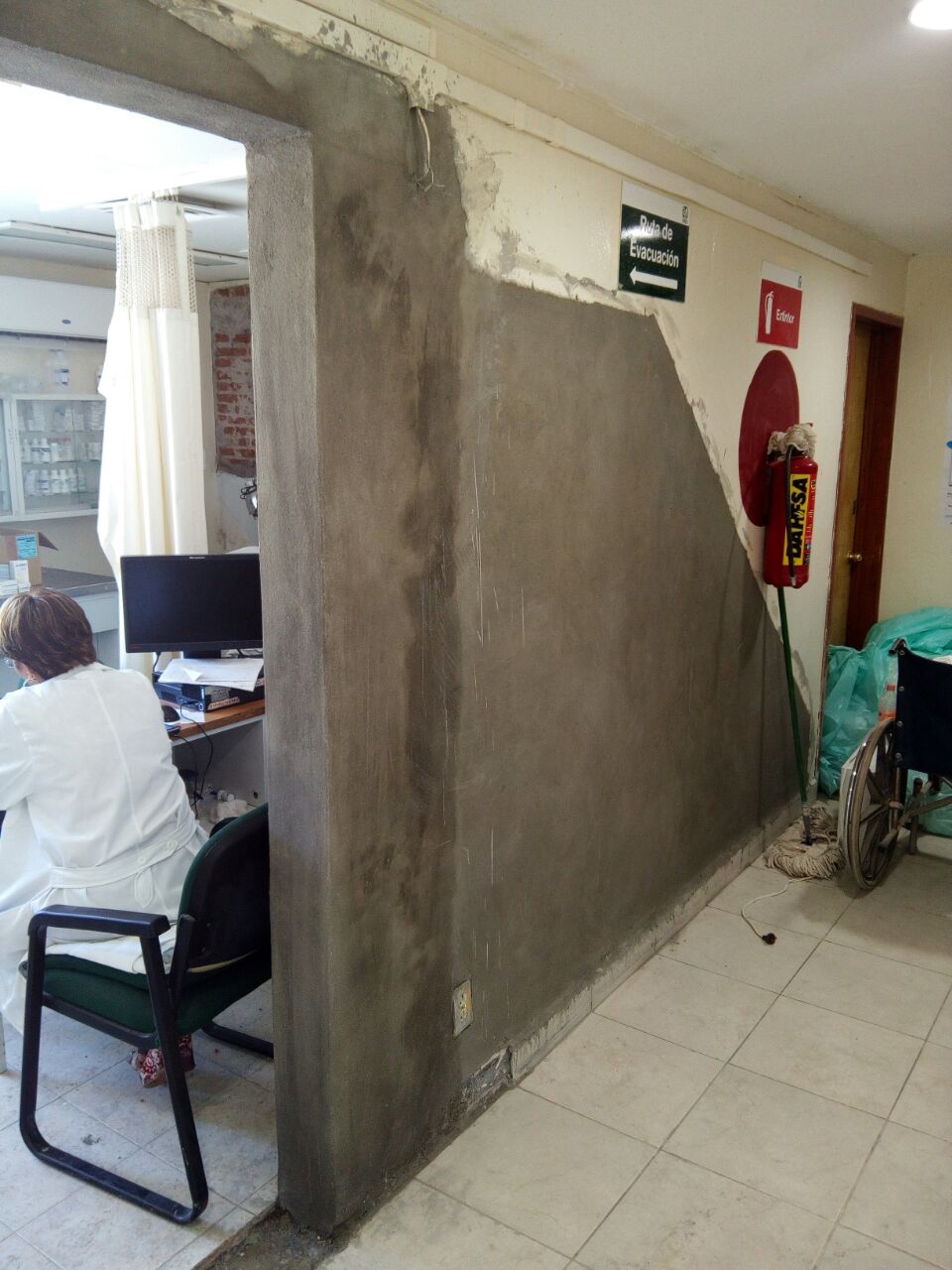 Aplanados en Muros.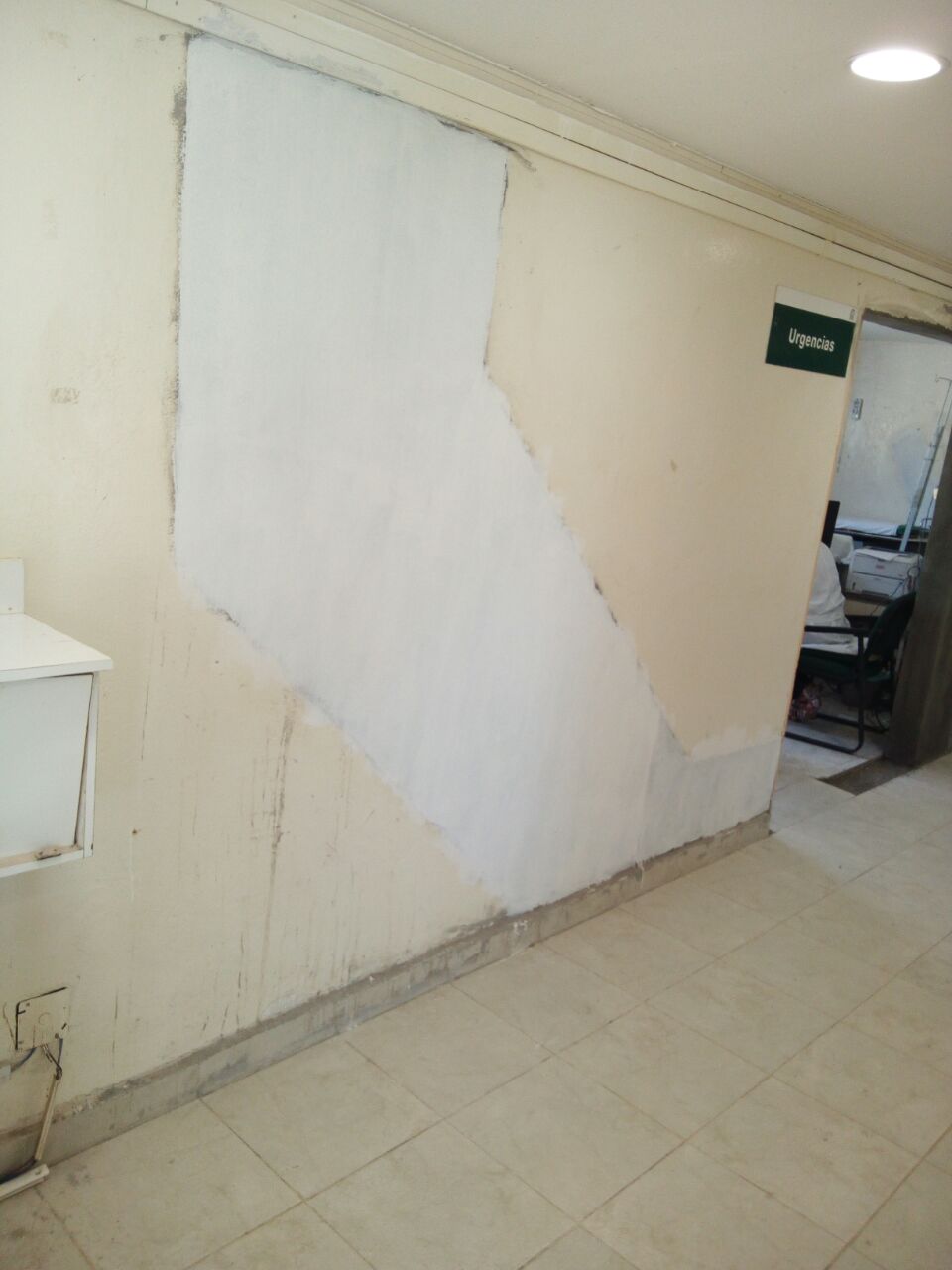 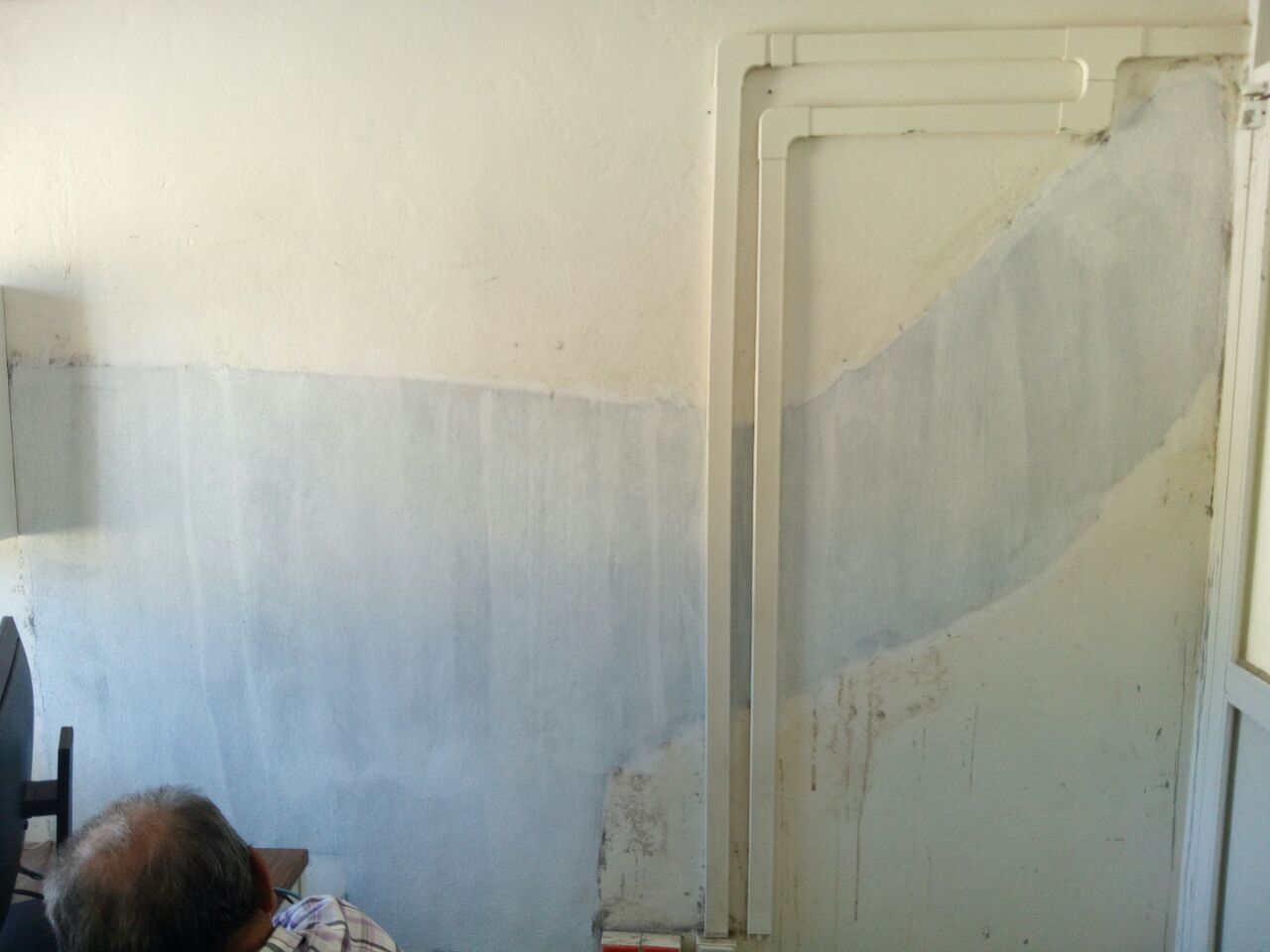 Corrección de Aplanado en Muros.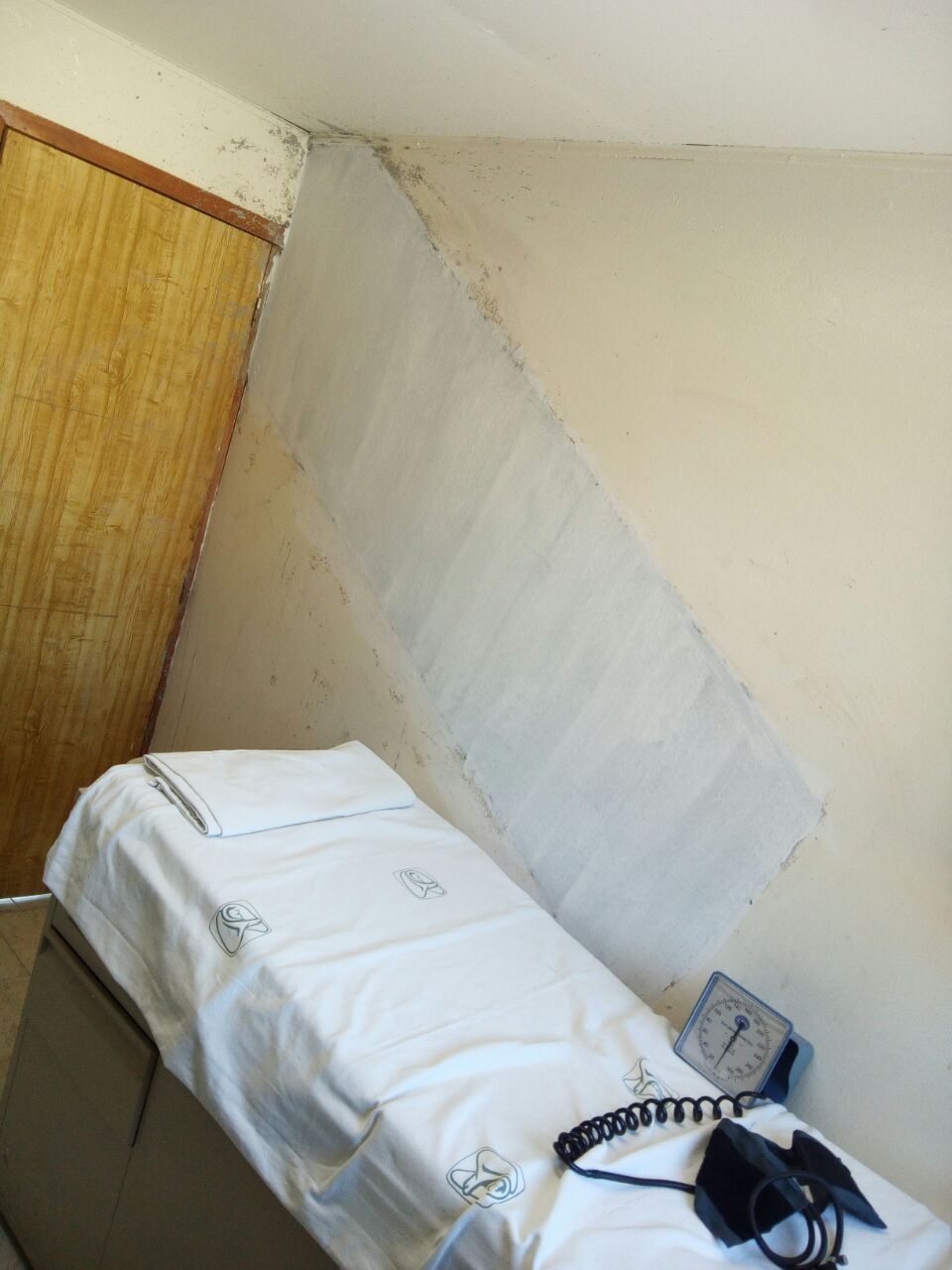 Corrección de Aplanado en Muros.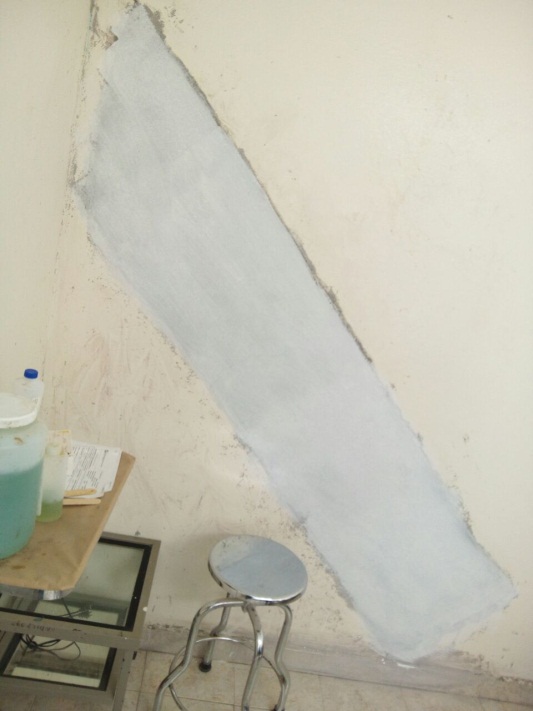 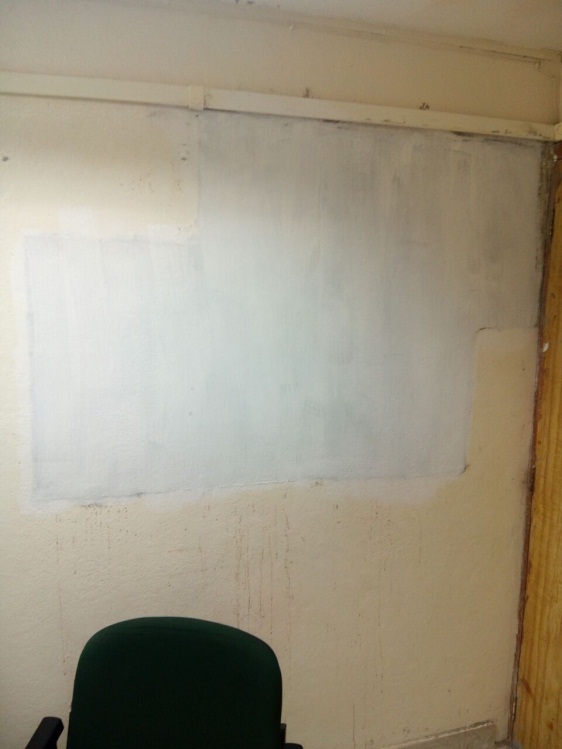 Corrección de Aplanado en Muros.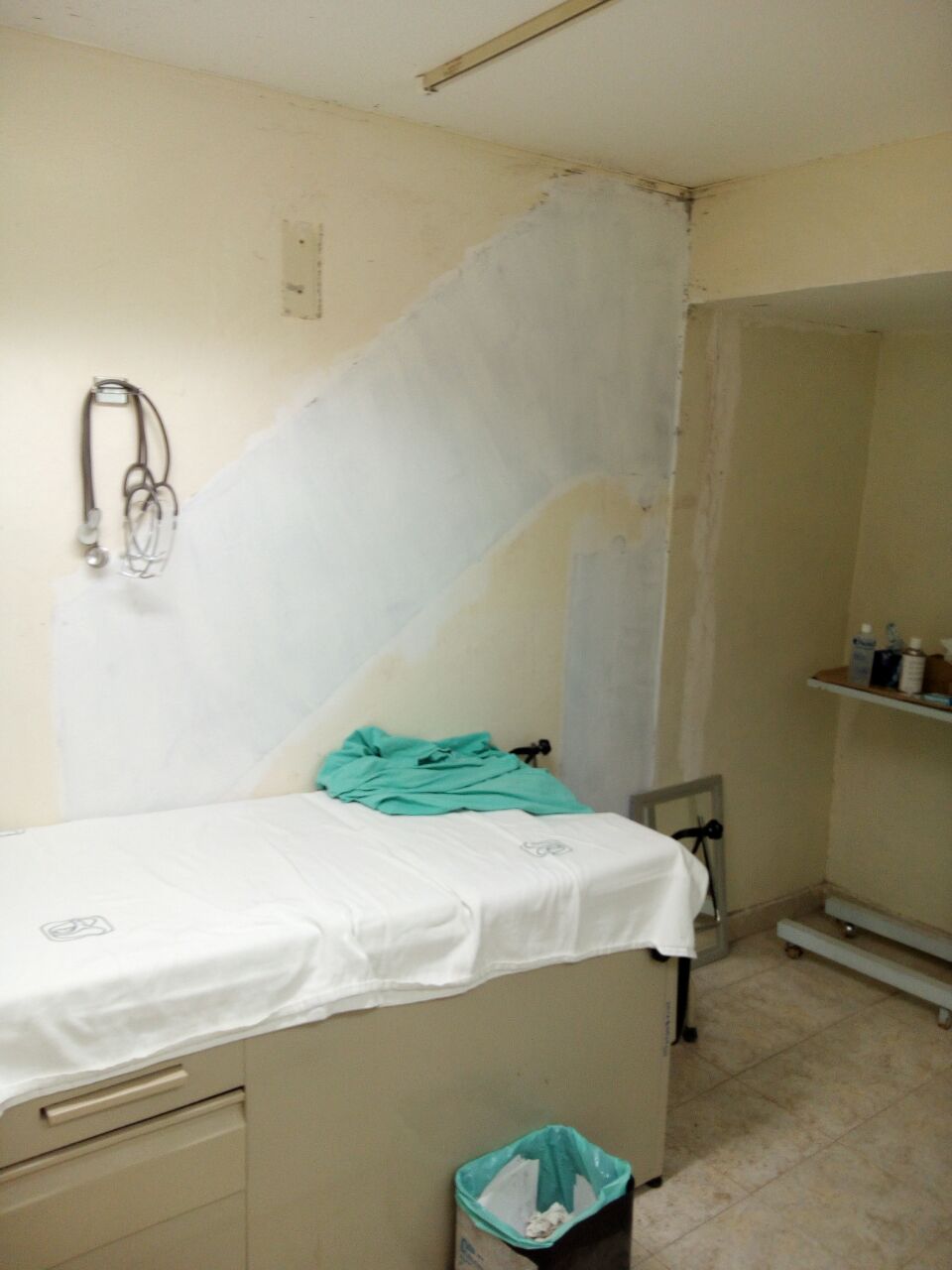 